Compare and Contrast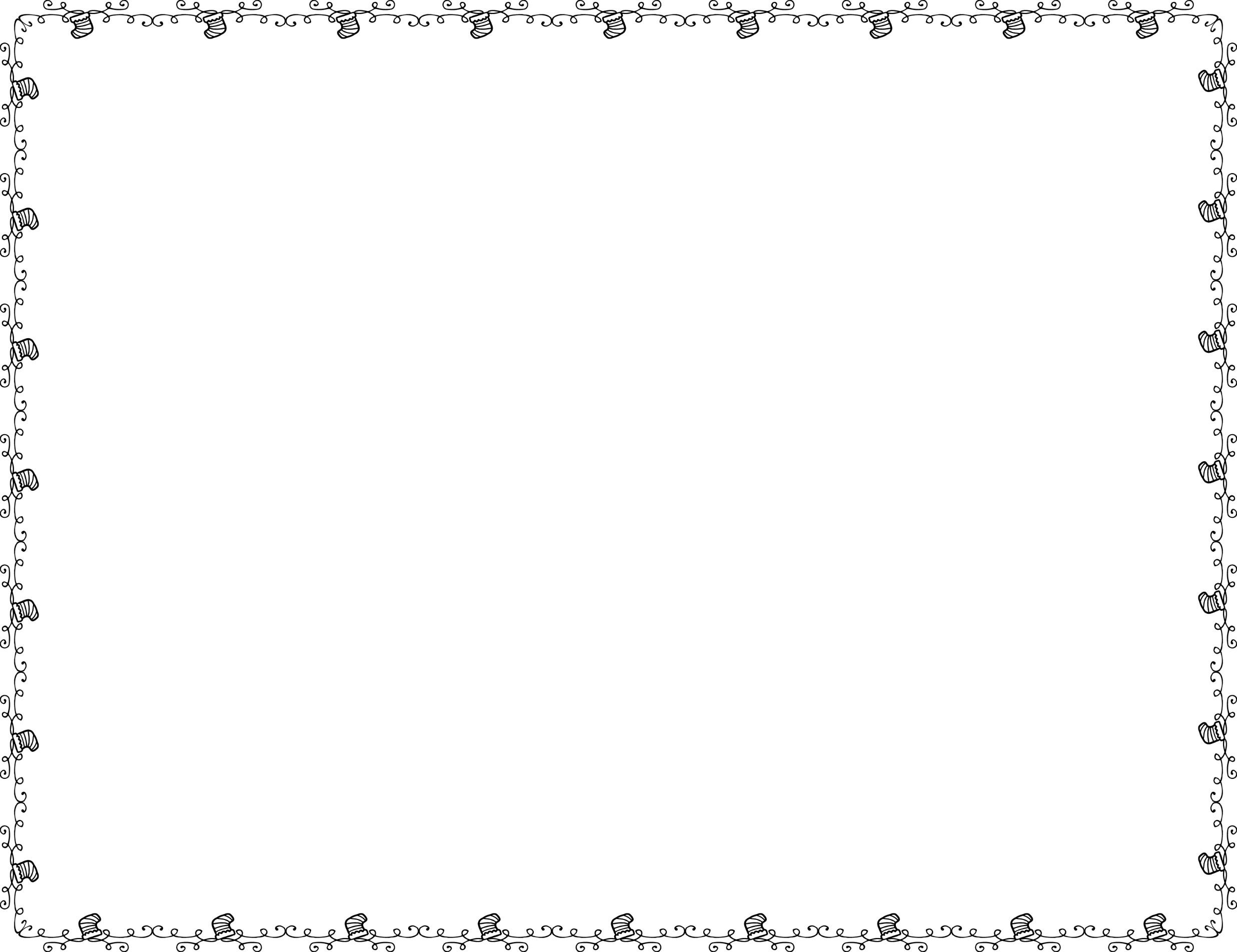 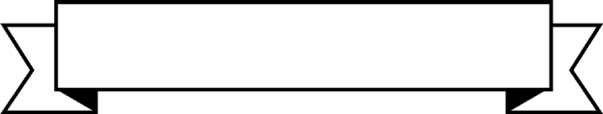 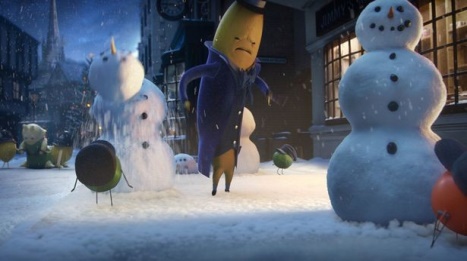 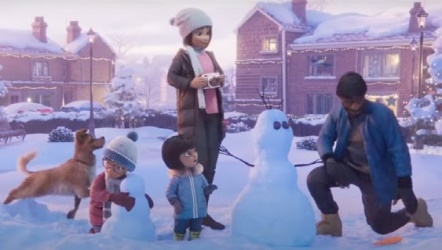 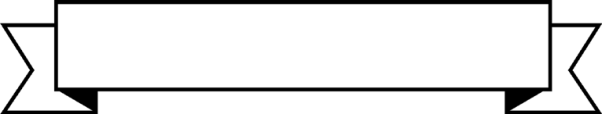 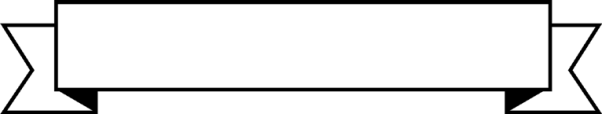 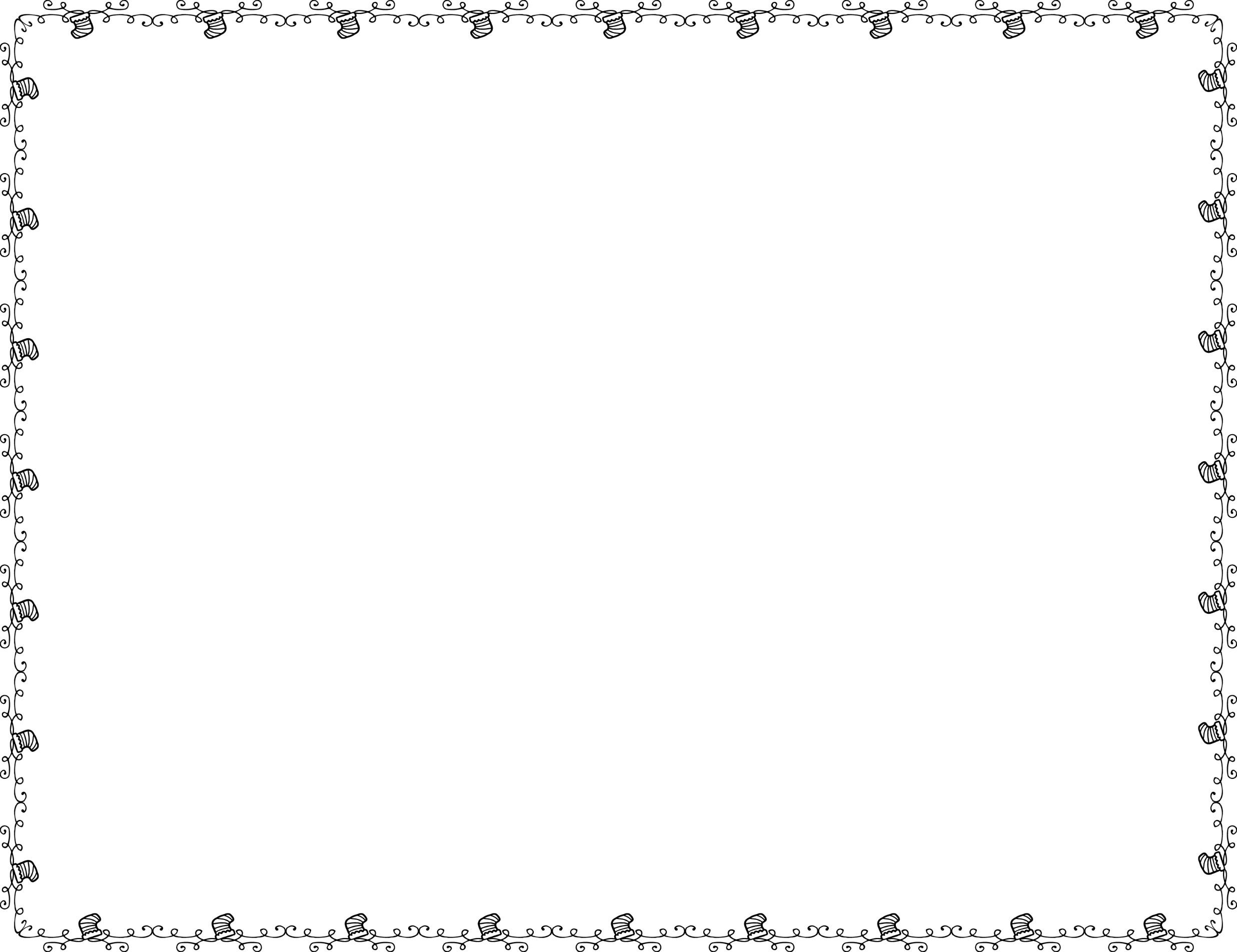 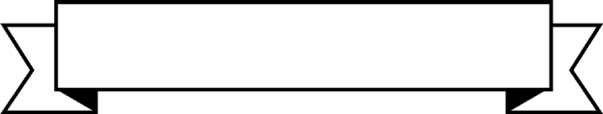 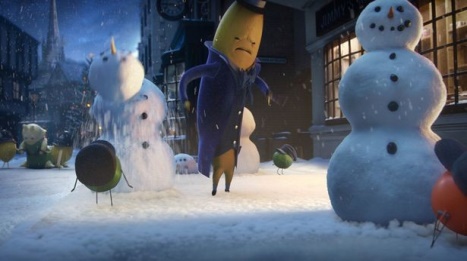 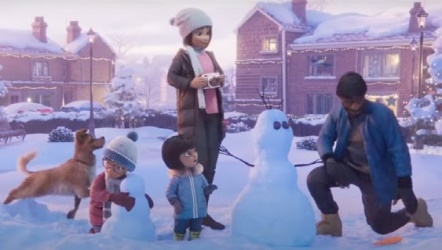 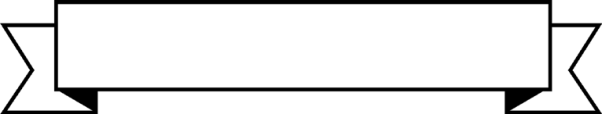 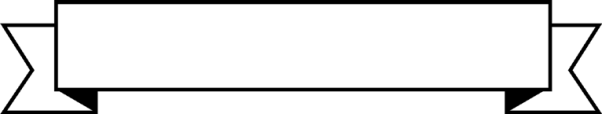 Compare and Contrast the Christmas adverts.